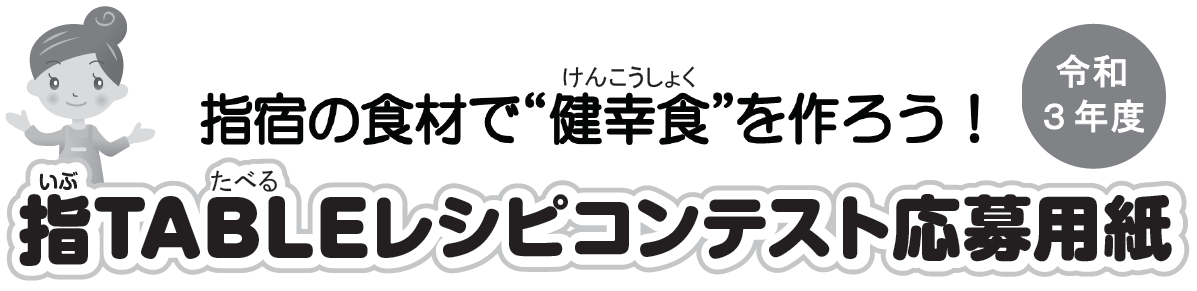 （一般部門）　※団体申込の場合は、代表者の職業・性別・年齢を記入してください。※個人申込の方住所〒　　　　　－〒　　　　　－〒　　　　　－〒　　　　　－※個人申込の方住所※個人申込の方住所※個人申込の方ふりがな※個人申込の方氏名※団体申込の方代表者住所〒　　　　　－〒　　　　　－〒　　　　　－参加人数(本人含む)※団体申込の方代表者住所参加人数(本人含む)※団体申込の方代表者住所名　※団体申込の方代表者住所名　※団体申込の方ふりがな※団体申込の方代表者氏名※団体申込の方ふりがな※団体申込の方団体名※個人・団体共通電話※個人・団体共通E-mail※個人・団体共通職業性別　：（任意）年齢：　　　　歳年齢：　　　　歳※個人・団体共通部門※応募部門に☑　□　さつま芋部門　□　かぼちゃ部門　□　かつお節部門　□　さつま芋部門　□　かぼちゃ部門　□　かつお節部門　□　さつま芋部門　□　かぼちゃ部門　□　かつお節部門　□　さつま芋部門　□　かぼちゃ部門　□　かつお節部門応募レシピ写真応募レシピ写真応募レシピ写真応募レシピ写真応募レシピ写真応募レシピ記入欄応募レシピ記入欄応募レシピ記入欄応募レシピ記入欄応募レシピ記入欄料理名【楽しいネーミングを考えましょう♪】料理名【楽しいネーミングを考えましょう♪】材料（　４人分　）材料（　４人分　）材料（　４人分　）分量（ｇ）作り方このレシピに関するエピソードやアピールポイント※健幸食としてこだわった点や工夫したところ、思いなど記入してください。※健幸食としてこだわった点や工夫したところ、思いなど記入してください。※健幸食としてこだわった点や工夫したところ、思いなど記入してください。※健幸食としてこだわった点や工夫したところ、思いなど記入してください。